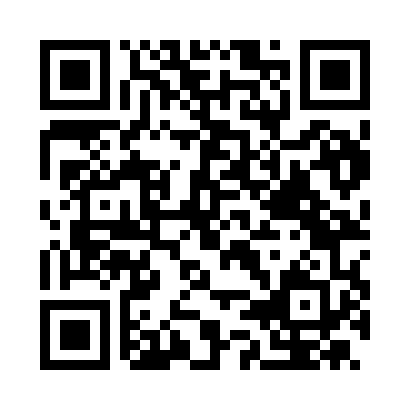 Prayer times for Azzano d'Asti, ItalyWed 1 May 2024 - Fri 31 May 2024High Latitude Method: Angle Based RulePrayer Calculation Method: Muslim World LeagueAsar Calculation Method: HanafiPrayer times provided by https://www.salahtimes.comDateDayFajrSunriseDhuhrAsrMaghribIsha1Wed4:196:161:246:248:3310:222Thu4:176:151:246:258:3410:243Fri4:156:131:246:268:3510:264Sat4:126:121:246:268:3610:285Sun4:106:101:246:278:3810:306Mon4:086:091:246:288:3910:327Tue4:066:081:236:288:4010:348Wed4:046:061:236:298:4110:369Thu4:026:051:236:308:4210:3710Fri4:006:041:236:318:4410:3911Sat3:586:031:236:318:4510:4112Sun3:566:011:236:328:4610:4313Mon3:536:001:236:338:4710:4514Tue3:515:591:236:338:4810:4715Wed3:495:581:236:348:4910:4916Thu3:475:571:236:358:5010:5117Fri3:465:561:236:358:5210:5318Sat3:445:551:236:368:5310:5419Sun3:425:541:236:378:5410:5620Mon3:405:531:246:378:5510:5821Tue3:385:521:246:388:5611:0022Wed3:365:511:246:388:5711:0223Thu3:345:501:246:398:5811:0424Fri3:335:491:246:408:5911:0525Sat3:315:481:246:409:0011:0726Sun3:295:481:246:419:0111:0927Mon3:285:471:246:419:0211:1128Tue3:265:461:246:429:0311:1229Wed3:255:461:246:439:0411:1430Thu3:235:451:256:439:0511:1531Fri3:225:441:256:449:0511:17